ОписаниеТримино- это вариант известной всем игры домино. Отличие заключается в том, что составить нужно  определенную фигуру из маленьких треугольников. На каждой стороне треугольника есть слово или словосочетание, которые необходимо соединить с парой. Игроки могут сами контролировать процесс  так как у них должна получиться определенная фигура. Это может быть треугольник, шестиугольник или звезда. С помощью данной игры учащимся будет легко и интересно повторить и закрепить изученный материал.Для создания представленных мною вариантов игры был взят учебный  материал по учебнику 3 класса для общеобразовательных школ. Темы, которые представлены в данной работе : «Еда», «Напитки», « Животные», «Погода».Для работы необходимо распечатать готовые разработки, заламинировать, разрезать и играть с удовольствием) . Также я предоставляю QR код с ссылкой на сайт, на котором каждый заинтересованный учитель сможет создать свой вариант игры бесплатно.Ссылка на сайт для создания тримино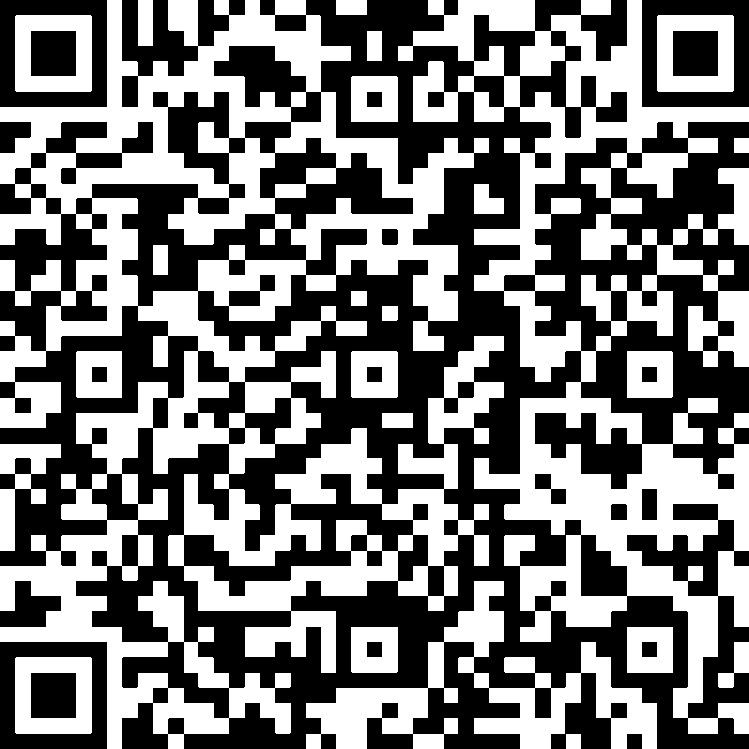 